Графические диктантыНеобходимые инструкцииДля проведения развивающего занятия с маленькими детьми и старшими дошкольниками понадобится: тетрадь в клетку для каждого ребенка. для младших дошколят лучше выбрать крупную клетку, для старших и первоклассников – мелкую; простые и разноцветные карандаши; ластик; бланк с образцом картинки; инструкция; линейка, если черточки длинные или идут по диагонали;Методик проведения диктантов несколько:Слуховой. Ребенок чертит график, картинку под диктовку. Педагог(родитель) дает устную инструкцию о том, сколько клеток и в каком направлении нужно вести линию. После окончания работы сверьте полученный результат с образцом. Эта технология развивает внимание, концентрацию мозга при выполнении сложных заданий, сосредоточенность малыша. Рисование по образцу. Распечатайте готовый шаблон. Положите на стол перед ребенком. Пусть копирует в свою тетрадь. Важно смотреть внимательно за направлением линии, считать клетки. Заинтересуйте малыша фигурами, схемами. Девочка с удовольствием скопирует небольшой узор, цветы; мальчик – геометрические фигуры, машины, животных. Для 4–5-летних дошкольников выбирайте простой образец с примерно одинаковыми черточками, для шестилеток более сложный, где есть диагональные линии, длинные и короткие. Технология предполагает развитие зрительного внимания, его устойчивости, усидчивости. Рисуем симметрию. Заготовка представляет собой неоконченный рисунок, выполненный с одной стороны. Детсадовцу нужно дорисовывать половину картинки самостоятельно, соблюдая симметрию. Методика развивает пространственную ориентацию, мышление. 

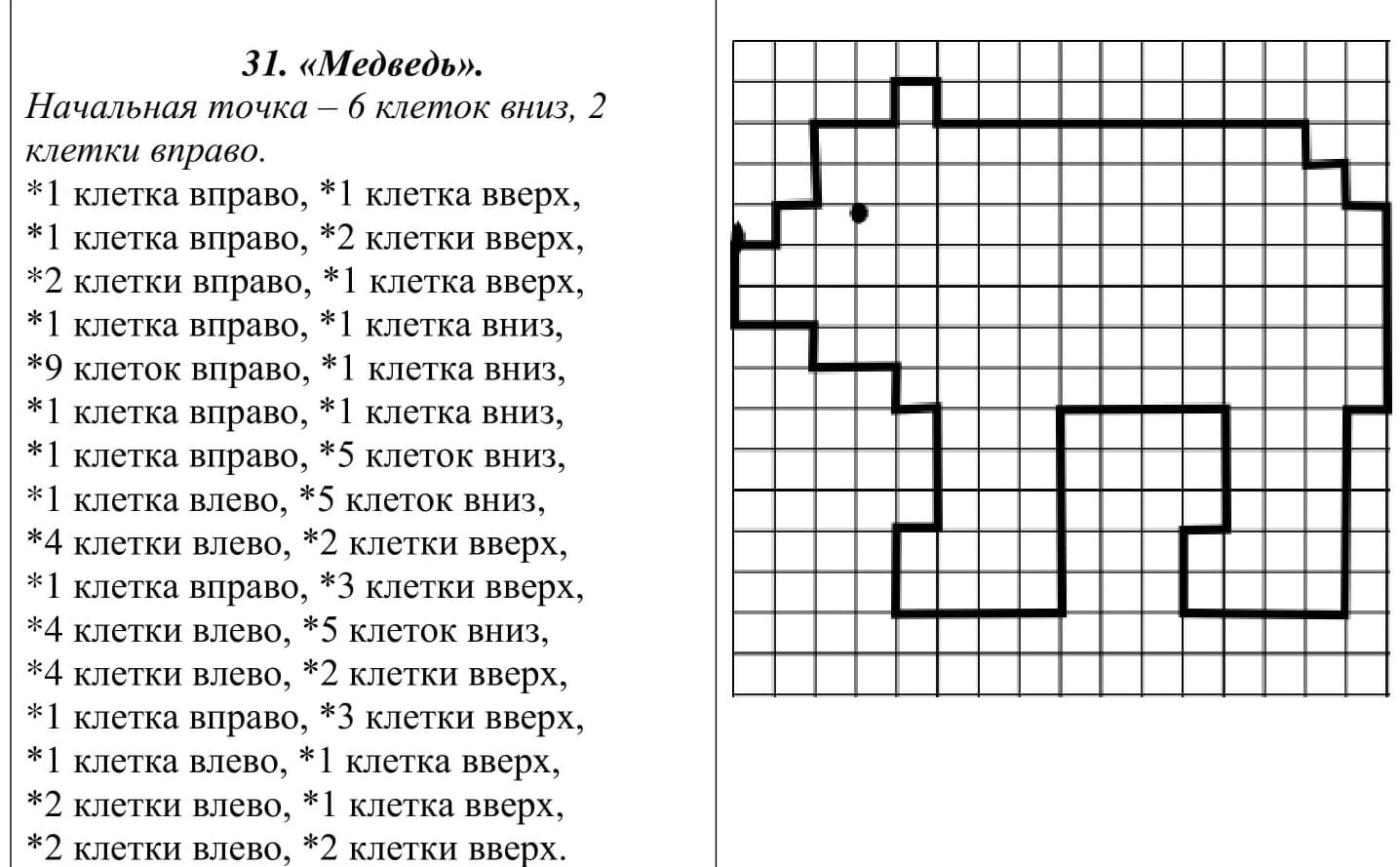 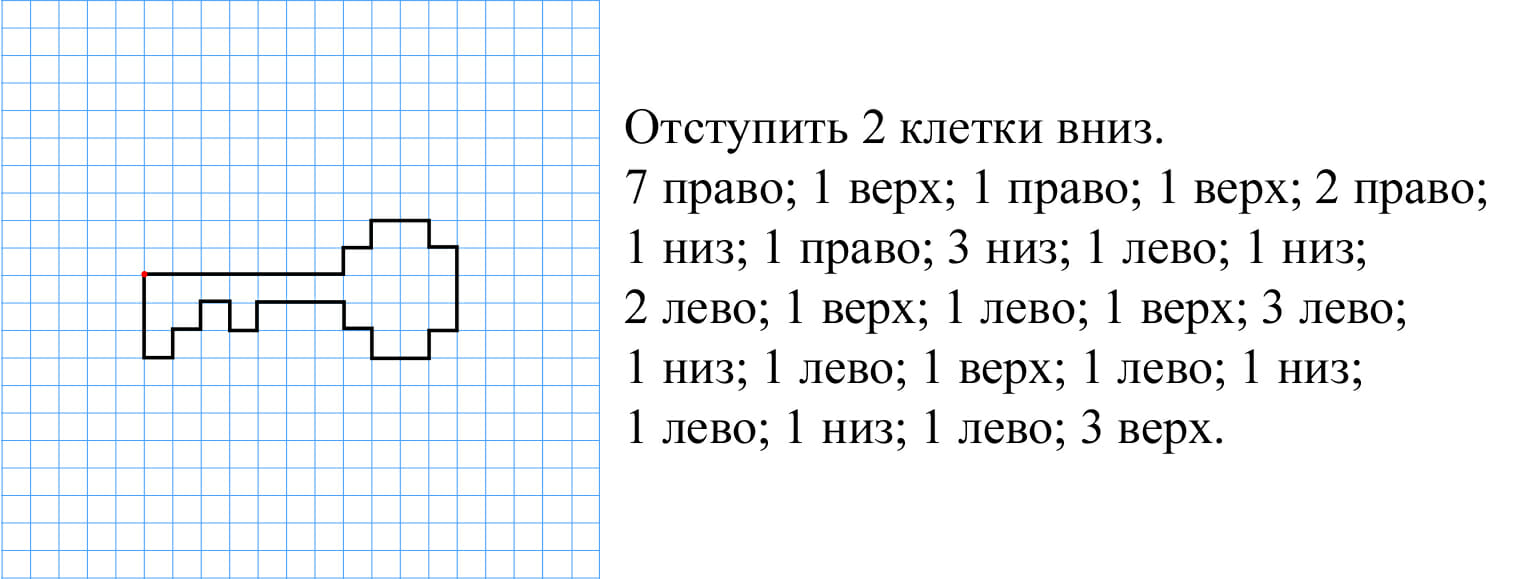 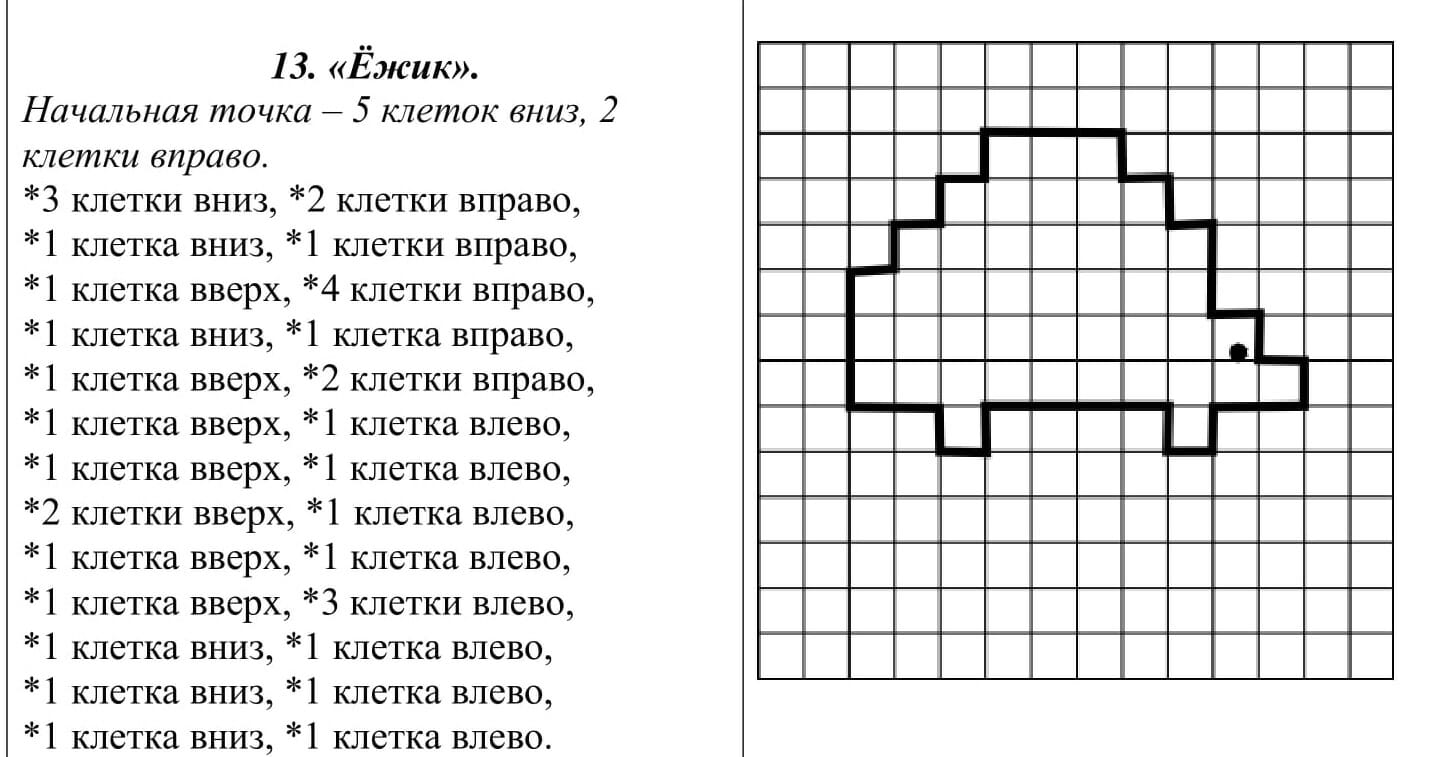 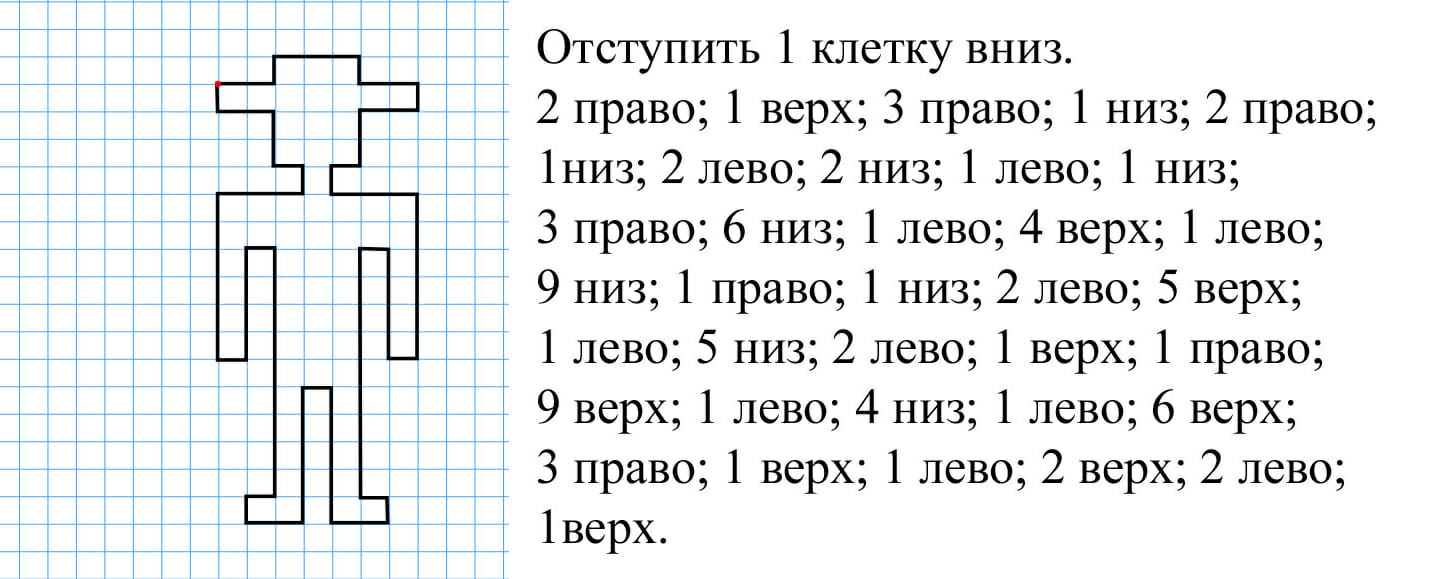 